Отчет по международному дню борьбы с коррупцией.7 декабря 2018 г. в международный день борьбы с коррупцией в школе  проведен Единый антикоррупционный час.Цель классного часа :донести до подростков понятие о коррупции, о необходимости борьбы с коррупцией;воспитание гражданской ответственности, правового самосознания, нравственности;профилактика асоциального поведения, осознание понятий: соблюдение закона, честность и честь незапятнанная репутация, развитие умения рассуждать и критически мыслить.  На классном часе «Коррупция «Рыночный ответ» на слабость государства» в 9 -11 классах (присутствовало 16 человек)  ребята пришли к выводу что коррупция - это негативное явление. Она подрывает устои общества, создает угрозы развитию, способствует падению доверия к государственным органам, разрушает экономику, нравственность общества. От нас с вами зависит — в каком государстве мы будет жить: честном или коррумпированном?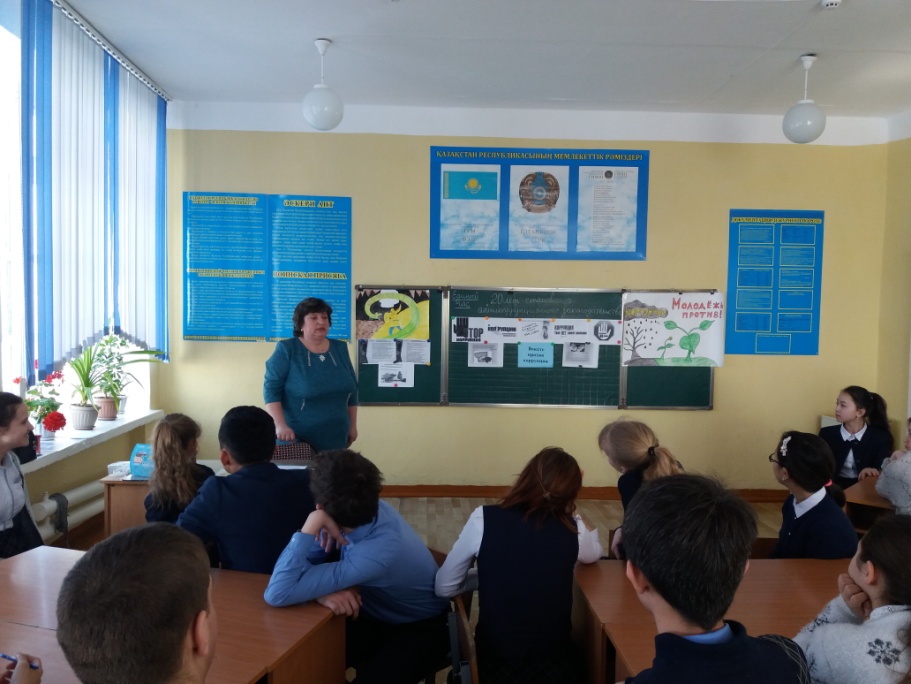 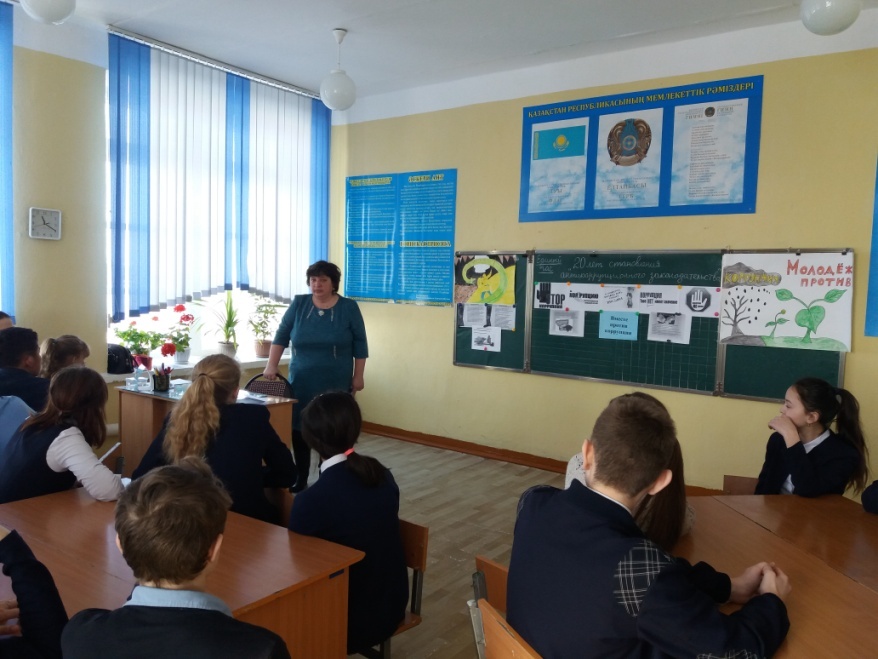 